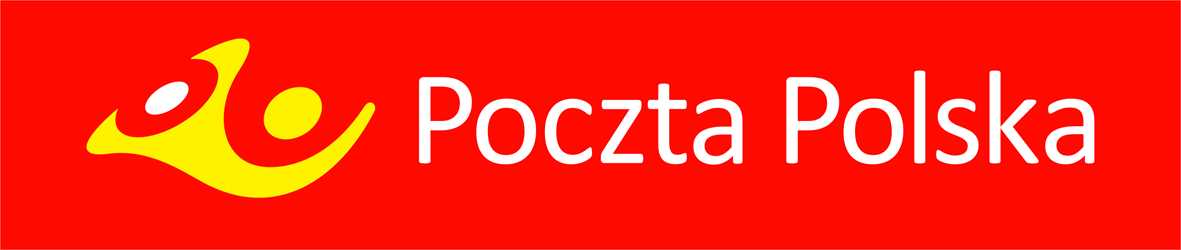 OGŁOSZENIE O SPRZEDAŻY NIERUCHOMOŚCI W TRYBIE AUKCJI
 Aukcja odbywa się na zasadach określonych Regulaminem postępowań na sprzedaż nieruchomości Poczty Polskiej S.A. dostępnym na stronie internetowej http://nieruchomosci.poczta-polska.pl/, w siedzibie Sprzedawcy oraz Prowadzącego aukcję – informacje pod nr telefonu 61 886 56 21. Oferent zobowiązany jest do pisemnej akceptacji treści ww. Regulaminu.  Sprzedawca: POCZTA POLSKA S.A., 00-940 Warszawa, ul. Rodziny Hiszpańskich 8.Prowadzący aukcję: Poczta Polska S.A., Pion Infrastruktury, Region Pionu Infrastruktury w Poznaniu, ul. Głogowska 17, 60-943 PoznańPrzedmiot sprzedaży: Lokal niemieszkalny nr 1 – Zielona Góra ul. Stary Kisielin-Pocztowa 4,Prawo własności lokalu niemieszkalnego nr 1 o powierzchni użytkowej 40,64 m², znajdującego się na parterze w budynku mieszkalnym, do którego przynależą dwa pomieszczenia gospodarcze usytuowane w pozostałym budynku niemieszkalnym o łącznej powierzchni użytkowej 14,95 m² wraz ze związanym z tym prawem, udziałem w wysokości 429/1000 w prawie własności nieruchomości oznaczonej w ewidencji gruntów jako działka numer 287 o powierzchni 0,0700 ha, położonej w Zielonej Górze przy ul. Stary Kisielin – Pocztowa 4, powiecie m. Zielona Góra, województwie lubuskim, objętej księgą wieczystą nr ZG1E/00015605/5 prowadzoną przez Sąd Rejonowy w Zielonej Górze, VI Wydział Ksiąg Wieczystych, oraz w częściach wspólnych budynku i urządzeniach, które nie służą wyłącznie do użytku właścicieli poszczególnych lokali.Prowadzący aukcję informuje:nieruchomość nie jest objęta miejscowym planem zagospodarowania przestrzennego; w Studium uwarunkowań i kierunków zagospodarowania przestrzennego Gminy Zielona Góra, zatwierdzonym uchwałą nr LVI/332/06 Rady Gminy Zielona Góra z dnia 
05 października 2006 r., zmienionym uchwałą nr XXX/239/09 Rady Gminy Zielona Góra z dnia 22 czerwca 2009 r., oraz uchwałą 
nr LIII.417.2014 Rady Gminy Zielona Góra z dnia 18 czerwca 2014r. działka jest przeznaczona pod tereny istniejącego zainwestowania wiejskiego z przewagą zabudowy zagrodowej. Przekształcenia związane z porządkowaniem zabudowy i jej uzupełnieniem,nieruchomość zgodnie z zaświadczeniem Prezydenta Miasta Zielona Góra nr DR-UO.6826.4.32.2019.KSz z dnia 05 marca 2019 r. uległa przekształceniu w trybie ustawy z dnia 20 lipca 2018r. o przekształceniu prawa użytkowania wieczystego gruntów zabudowanych na cele mieszkaniowe w prawo własności tych gruntów, budynki posadowione na działce nr 287 nie posiadają świadectwa charakterystyki energetycznej,samodzielność lokalu niemieszkalnego nr 1 została potwierdzona zaświadczeniem nr DR-BB.7120.146.2019.ZK z dnia 30 kwietnia 2019 r. wydanym przez Prezydenta Miasta Zielona Góra.Cena wywoławcza netto:   70.000,00 zł	      Minimalne Postąpienie:  700,00 zł		              Wadium:	7.000,00  zł(sprzedaż nieruchomości jest zwolniona z podatku VAT)Cena wywoławcza stanowi Cenę wywoławczą, o której mowa w §1 ust. 2 pkt. 2 Regulaminu Postępowań.Aukcja odbędzie się w siedzibie prowadzącego aukcję, w dniu 07 lipca 2020r.Składanie i analiza dokumentów odbędzie się o godzinie 12:00, aukcja rozpocznie się o godzinie  12:15 w pokoju nr 113.Wadium wnoszone w pieniądzu powinno być wpłacone nie później niż do dnia 03 lipca 2020r. przy czym jako termin wpłaty rozumiany jest termin uznania rachunku bankowego Poczty Polskiej S.A.Wadium wnoszone w pieniądzu, w podanej wyżej kwocie należy wpłacić na rachunek bankowy: Bank Pocztowy S.A. w Bydgoszczy nr konta: 85 1320 0019 0099 0718 2000 0025, z dopiskiem na przelewie w rubryce tytułem: „aukcja – Zielona Góra, ul. Stary Kisielin-Pocztowa 4” UWAGA – wadium:1)	złożone przez nabywcę zostanie zarachowane na poczet ceny nabycia;2)	złożone przez oferentów, których oferty nie zostaną przyjęte, zostanie zwrócone w terminie do 7 dni roboczych po dokonaniu wyboru oferty.Nieruchomość można oglądać po uprzednim uzgodnieniu telefonicznym (kontakt: administrator nieruchomości tel. 502 016 068), począwszy od dnia publikacji ogłoszenia do dnia 03 lipca 2020r.Oferent zobowiązany jest do złożenia dokumentów wskazanych w § 3 Regulaminu.W przypadku przystąpienia do aukcji osoby fizycznej, w tym reprezentującej osobę prawną, ma ona obowiązek złożenia pisemnego oświadczenia o wyrażeniu zgody na przetwarzanie jej danych osobowych dla potrzeb prowadzonej aukcji. Oferent jest zobowiązany do zapoznania się ze stanem fizycznym i prawnym sprzedawanej nieruchomości oraz do złożenia, w przypadku przystąpienia do aukcji, pisemnego oświadczenia o zapoznaniu się ze stanem fizycznym i prawnym nieruchomości.W przypadku uchylania się przez wyłonionego Nabywcę od zawarcia umowy, Sprzedawca ma prawo do sądowego dochodzenia zawarcia umowy, zatrzymania wadium albo dochodzenia odszkodowania.Z chwilą przybicia, strony zobowiązane są do zawarcia umowy sprzedaży. Nabywca, który w terminie wskazanym w § 7 ust. 3 Regulaminu nie uiści ceny nabycia, traci prawa wynikające z przybicia oraz złożone Wadium.Bliższe informacje o przedmiocie aukcji oraz procedurze aukcyjnej można uzyskać na stronie http://nieruchomosci.poczta-polska.pl oraz pod numerem telefonu: 61 886 56 21.Sprzedawca zastrzega sobie prawo do zmiany treści ogłoszenia i warunków aukcji.W każdym czasie przed rozstrzygnięciem aukcji, w szczególności w przypadku naruszenia postanowień Regulaminu, Sprzedawca może odstąpić od rozstrzygnięcia aukcji lub unieważnić ją bez podania przyczyny. Warunkiem podpisania umowy sprzedaży nieruchomości będzie uzyskanie przez Sprzedawcę odpowiednich zgód korporacyjnych. Oferent zobowiązany jest do złożenia oświadczenia, iż w przypadku zamknięcia aukcji i wyboru jego oferty, a następnie niewyrażenia odpowiedniej zgody korporacyjnej, nie będzie wnosił żadnych roszczeń do Sprzedawcy związanych z nie zawarciem umowy sprzedaży.Do zaoferowanej ceny doliczony zostanie należny podatek VAT, o ile wynika to z obowiązujących przepisów prawa.